Ростовская область Куйбышевский районМуниципальное бюджетное образовательное учреждениеМиллеровская  средняя общеобразовательная школа имени Жоры КовалевскогоРАБОЧАЯ ПРОГРАММА            по литературе ________основное общее образование  8  класс________                                                                                       Количество часов  67                                                                                                                              Учитель:Титаренко Ольга Александровна_Программа разработана на основеПрограммы по литературе. 5-11 классы.  Г.С.Меркин, С.А.Зинин, В.А.Чалмаев.- М.: Русское слово, 2014                                                                                               ПОЯСНИТЕЛЬНАЯ ЗАПИСКАРабочая  программа  по литературе для 8 класса составлена с использованием материалов Федерального государственного образовательного стандарта основного общего образования, Примерной программы по литературе для основных школ и в соответствии c программой по литературе к учебникам для 5 – 9 классов (авторы - составители Г. С. Меркин, С. А. Зинин)Рабочая  программа  по литературе для 8 класса составлена на основании следующих нормативно-правовых документов:-  Федерального закона Российской Федерации от 29 декабря 2012 г. N 273-ФЗ «Об образовании в Российской Федерации»;-  Приказа Минобразования РФ от 9 марта 2004 г. N 1312 "Об утверждении федерального базисного учебного плана и примерных учебных планов для образовательных учреждений Российской Федерации, реализующих программы общего образования" (с изменениями и дополнениями);-Приказа МО и ПО РО от 18.04.2016 № 271 «Об утверждении регионального примерного недельного учебного плана для образовательных организаций, реализующих программы общего образования, расположенных на территории Ростовской области на 2019-2020 учебной год;- Устава МБОУ Миллеровской СОШ им.Жоры Ковалевского- Учебного плана МБОУ Миллеровской СОШ имени Жоры Ковалевского  на 2020-2021учебный год;- Положения МБОУ Миллеровской СОШ  им. Жоры Ковалевского «О структуре, порядке разработки и утверждения рабочих программ по учебным предметам, курсам внеурочной деятельности».- Авторской Программы по литературе для 5-11 классов общеобразовательной школы. Авторы-составители: Меркин Г.С., Зинин С.А., ЧалмаевВ.А.М.:«Русское слово», 2014- учебника по учебнику: Литература:  учебник для 8 класса общеобразовательных учреждений: в 3 ч./ авт.-сост. Г. С. Меркин. – М.: «Русское слово - учебник» 2017 г. Авторская программа по литературе в 8 классе // Г.С.Меркин, С.А.Зинин, В.А.Чалмаев.- М.: Русское слово, 2014 // рассчитана на 70 часов  (2 часа в неделю).                                            Исходя из Календарного учебного графика МБОУ Миллеровской СОШ им. Жоры Ковалевского на 2020-2021учебный год, Учебного плана МБОУ Миллеровской  СОШ имени Жоры Ковалевского на 2020-21 уч. год,  расписания уроков МБОУ Миллеровской СОШ им. Жоры Ковалевского на 2020-21 уч. год  рабочая программа по литературе в 8 классе на 2020-2021 учебный год рассчитана на  2 часа.Реализация Программы обеспечивает выполнение требований ФГОС и достижение следующих основных целей, в том числе с учётом специфики предмета;для всех учебных предметов:       - обеспечение достижения учащимися уровня функциональной грамотности, необходимой в современном обществе;       - подготовка учащихся к осознанному и ответственному выбору жизненного и профессионального пути;       - обеспечение сформированности у учащихся способностей самостоятельно ставить цели и определять пути их достижения, использовать приобретённый в школе опыт деятельности в реальной жизни, за рамками учебного процесса;       - обеспечение овладения учащимися общими умениями, навыками, способами познавательной, информационно-коммуникативной, рефлексивной деятельности как существенными элементами культуры, необходимым условием развития и социализации школьников;2) с учётом специфики учебного предмета «Литература»:воспитание духовно-развитой личности, осознающей свою принадлежность к родной культуре, обладающей гуманистическим мировоззрением, общероссийским гражданским сознанием, чувством патриотизма; воспитание любви к русской литературе и культуре, уважения к литературам и культурам других народов; обогащение духовного мира школьников, их жизненного и эстетического опыта;развитие познавательных интересов, интеллектуальных и творческих способностей, устной и письменной речи учащихся; формирование читательской культуры, представления о специфике литературы в ряду других искусств, потребности в самостоятельном чтении художественной литературы, эстетического вкуса на основе освоения художественных текстов; освоение знаний о русской литературе, ее духовно-нравственном и эстетическом значении; о выдающихся произведениях русских писателей, их жизни и творчестве, об отдельных произведениях зарубежной классики;овладение умениями творческого чтения и анализа художественных произведений с привлечением необходимых сведений по теории и истории литературы; умением выявлять в них конкретно-историческое и общечеловеческое содержание, правильно пользоваться русским языком.Планируемые результаты изучения учебного предмета Рабочая программа ориентирована на достижение личностных результатов, включающих:воспитание российской, гражданской идентичности: патриотизма, уважение к Отечеству, осознание своей этнической принадлежности, знание истории, языка, культуры своего народа, своего края, основ культурного наследия народов России и человечества;усвоение гуманистических, демократических и традиционных ценностей многонационального российского общества; воспитание чувства ответственности и долга перед Родиной;формирование ответственного отношения к учению, готовности и способности обучающихся к саморазвитию и самообразованию на основе мотивации к обучению и познанию осознанного выбору и построению дальнейшей индивидуальной траектории образования на базе ориентировки в мире профессий и профессиональных предпочтений, с учетом устойчивых познавательных интересов, а также на основе формирования уважительного отношения к труду, развития опыта участия социально значимым труде;формирование целостного мировоззрения, соответствующего современному уровню развития науки и общественной практики, учитывающего социальное, культурное, языковое, духовное многообразие современного мира;формирование осознанного, уважительного и доброжелательного отношения к другому человеку, его мнению, мировоззрению, культуре, языку, вере, гражданской позиции, истории, религии, традициям, языкам ценностям народов России и народов мира; готовности и способности вести диалог с другими людьми и достигать в нём взаимопонимания;освоение социальных норм, правил поведения, ролей форм социальной жизни в группах и сообществах, включая взрослые и социальные сообщества;развитие морального сознания и компетентности в решении моральных проблем на основе личностного выбора, формирование нравственных чувств и нравственного поведения, осознанного и ответственного отношения к собственным поступкам;формирование коммуникативной компетентности в общении и сотрудничестве со сверстниками, детьми старшего и младшего возраста, взрослыми в процессе образовательной, общественно полезной учебно-исследовательской, творческой и других видов деятельности;формирование позитивного отношения к здоровому и безопасному образу жизни;формирование основ экологической культуры, соответствующей современному уровню экологического мышления;значение семьи в жизни человека и общества, уважительное и заботливое отношение членов своей семьи;развитие эстетического сознания через освоение художественного наследия народов России и мира, творческой деятельности эстетического характера;совершенствование духовно-нравственных качеств личности;использование различных источников информации (словарей, энциклопедии, интернет-ресурсы и другое) для решения познавательных и коммуникативных задач.Достижение личностных результатов осуществляется в процессе реализации приоритетной цели литературного образования – «формирования духовно развитой личности, обладающей гуманистическим мировоззрением, национальным самосознанием и общероссийским гражданским сознанием, чувством патриотизма».Метапредметных результатов, включающих: самостоятельно определять цели своего обучения, ставить и формулировать для себя новые задачи в учёбе и познавательной деятельности, развивать мотивы и интересы своей познавательной деятельности;самостоятельно планировать пути достижения целей, в том числе альтернативные, осознано выбирать наиболее эффективные способы решения учебных и познавательных задач;соотносить свои действия с планируемыми результатами, осуществлять контроль своей деятельности в процессе достижения результата, определять способы действий в рамках предложенных условий и требований, корректировать свои действия в соответствии с изменяющейся ситуацией;     оценивать правильность выполнения учебной задачи, собственные возможности её решения;определять понятия, создавать обобщение, устанавливать аналогии, классифицировать, самостоятельно выбирать основание и критерии для классификации, устанавливать причинно-следственные связи, строить логическое рассуждение, умозаключение (индуктивное, дедуктивное и по аналогии) и делать выводы;организовывать учебное сотрудничество и совместную деятельность с учителем и сверстниками; работать индивидуально и в группе: находить общее решение и разрешать конфликты на основе согласования позиций и учёта интересов; формулировать, аргументировать, отстаивать свое мнение;осознано использовать речевые средства в соответствии с задачей коммуникаций для выражения своих чувств, мыслей и потребностей; планирования и регуляции своей деятельности; владение устной и письменной речью, монологической контекстной речью.Метапредметные результаты также включают:владение основами самоконтроля, самооценки, принятия решений и осуществления осознанного выбора учебной и познавательной деятельности;формирование и развитие компетентности в области использования  информационно-коммуникационных технологий;формирование и развитие экологического мышления, умения применять его в познавательной, коммуникативной, социальной практике и профессиональной ориентации;осознание значимости чтения и изучения литературы для своего дальнейшего развития; формирование потребностей в систематическом чтении как средстве познания мира и себя в этом мире, гармонизации отношений человека и общества, многоаспектного диалога; понимание литературы как одной из основных национально-культурных ценностей народа, как особого способа познания жизни;обеспечение культурной самоидентификации, осознание коммуникативно-эстетических возможностей родного языка на основе изучения выдающихся произведений российской культуры, культуры своего народа, мировой культуры;воспитание квалификационного читателя со сформированным эстетическим вкусом, способного аргументировать своё мнение и оформлять  его словесно в устных и письменных высказываниях разных жанров, создавать развёрнутые высказывания аналитического и интерпретирующего характера, участвовать в обсуждении прочитанного, сознательно планировать своё досуговое  чтение;развитие способности понимать литературные художественные произведения, отражающие разные этнокультурные традиции;  овладение процедурами смыслового и эстетического анализа текста на основе понимания принципиальных отличий литературного художественного текста от научного, делового, публицистического и т.п.;формирование умений воспринимать, анализировать, критически оценивать и интерпретировать прочитанное, осознавать художественную картину жизни, отражённую в литературном произведении, на уровне не только эмоционального восприятия, но и интеллектуального осмысления. Предметных результатов, включающих: в познавательной сфере:понимание ключевых проблем изученных произведений русского фольклора и фольклора других народов, древнерусской литературы, литературы XVIII в., русских писателей XIX—XX вв., литературы народов России и зарубежной литературы; понимание связи литературных произведений с эпохой их написания, выявление заложенных в них вневременных, непреходящих нравственных ценностей и их современного звучания;умение анализировать литературное произведение: определять его принадлежность к одному из литературных родов и жанров; понимать и формулировать тему, идею, нравственный пафос литературного произведения, характеризовать его героев, сопоставлять героев одного или нескольких произведений; определение в произведении элементов сюжета, композиции, изобразительно-выразительных средств языка, понимание их роли в раскрытии идейнохудожественного содержания произведения (элементы филологического анализа);владение элементарной литературоведческой терминологией при анализе литературного произведения;в ценностно-ориентационной сфере: приобщение к духовно-нравственным ценностям русской литературы и культуры, сопоставление их с духовно-нравственными ценностями других народов;формулирование собственного отношения к произведениям русской литературы, их оценка; собственная интерпретация (в отдельных случаях) изученных литературных произведений;понимание авторской позиции и свое отношение к ней;
в коммуникативной сфере:восприятие на слух литературных произведений разных жанров, осмысленное чтение и адекватное восприятие; умение пересказывать прозаические произведения или их отрывки с использованием образных средств русского языка и цитат из текста; отвечать на вопросы по прослушанному или прочитанному тексту; создавать устные монологические высказывания разного типа; уметь вести диалог; написание изложений и сочинений на темы, связанные с тематикой, проблематикой изученных произведений, классные и домашние творческие работы, рефераты на литературные и общекультурные темы;
в эстетической сфере:понимание образной природы литературы как явления словесного искусства; эстетическое восприятие произведений литературы; формирование эстетического вкуса; роли изобразительно-выразительных языковых средств в создании художественных образов литературных произведений.Требования к уровню подготовки учащихся за курс 8 класса:      Учащиеся научатсяВ области читательской и литературно-творческой деятельности учащиеся должныобъяснять роль важнейших эпизодов (сцен) изученного произведения в развитии его темы, идейно-нравственного содержания, в изображении героев;характеризовать и оценивать главных героев произведений, сопоставлять героев одного или нескольких произведений;обнаруживать понимание авторского отношения к изображаемому;определять принадлежность изученных и самостоятельно прочитанных произведений к одному из литературных родов и жанров;выразительно читать (в частности наизусть) изученные произведения и их фрагменты;давать устный и письменный развёрнутый ответ на проблемный вопрос (рассуждение о героях произведения, о его нравственном содержании);писать сочинение на доступную литературную, публицистическую или свободную тему;писать отзыв о самостоятельно прочитанном произведении с выражением собственного отношения к событиям и героям.В результате освоения программы учащиеся получат возможность научиться: правильно, бегло и выразительно читать тексты художественных и публицистических произведений;выразительное читать  произведений или отрывков из них наизусть;осмысленно  анализироваь изучаемого в школе или прочитанное самостоятельно художественного произведения (сказка, стихотворение, глава повести и пр.);определять принадлежность произведения к одному из литературных родов (эпос, лирика, драма), к одному из жанров или жанровых образований (эпические и драматические тексты); обосновывать свое суждение, давать характеристику героям, аргументировать отзыв о прочитанном произведении;выявлять роль героя, портрета, описания, детали, авторской оценки в раскрытии содержания прочитанного произведения;составлять простой и сложный планы изучаемогопроизведения;объяснять роль художественных особенностей произведения и пользоваться справочным аппаратом учебника; владеть монологической и диалогической речью, подготовка сообщений, докладов, рефератов;письменно отвечать на вопросы, писать сочинения на литературную и свободную темы;выявлять авторское отношение к героям, сопоставлять высказывания литературоведов, делать выводы и умозаключения; высказывать собственное суждение об иллюстрациях. разделять тексты на абзацы; выделение главное содержание прочитанного в виде тезисов.Анализировать образцы устной и письменной речи; соотносить их с целями, ситуациями и условиями общения. Сопоставлять и сравнивать речевые высказывания с точки зрения их содержания, стилистических особенностей и использованных языковых средств.Осуществлять осознанный выбор языковых средств в зависимости от цели, темы, основной мысли, адресата, ситуации и условий общения.Исследовать  несложных практических ситуаций, выдвижение предположений, понимание необходимости их проверки на практике. Творческое решение учебных и практических задач: умение мотивированно отказываться от образца, искать оригинальные решения; самостоятельное выполнение различных творческих работ; участие в проектной деятельности. Информационно-коммуникативная деятельность передавать содержание прослушанного текста в сжатом или развернутом виде в соответствии с целью учебного задания.Осознанному  беглому чтению  текстов различных стилей и жанров, проведение частичного информационно-смыслового анализа текста. Использование различных видов чтения (ознакомительное, просмотровое, поисковое и др.). Владеть  монологической и диалогической речью. Умение вступать в речевое общение, участвовать в диалоге (понимать точку зрения собеседника, признавать право на иное мнение). Создание письменных высказываний различных стилей, адекватно передающих прослушанную и прочитанную информацию с заданной степенью свернутости (кратко, выборочно, полно). Составление плана параграфа учебника. Приведение примеров, подбор аргументов, формулирование выводов. Отражение в устной или письменной форме результатов своей деятельности.Умению перефразировать мысль (объяснять «иными словами»). Выбор и использование выразительных средств языка и знаковых систем (текст, таблица, схема и др.) в соответствии с коммуникативной задачей, сферой и ситуацией общения. Использовать  для решения познавательных и коммуникативных задач различных источников информации, включая энциклопедии, словари, Интернет-ресурсы и другие базы данных. Рефлексивная деятельностьСамостоятельно организовывать  учебную  деятельность  (постановка цели, планирование, определение оптимального соотношения цели и средств и др.). Владеть  навыками контроля и оценки своей деятельности, умением предвидеть возможные последствия своих действий. Поиск и устранение причин возникших трудностей. Оценивать  свои  учебные  достижения, поведение, черт своей личности, своего физического и эмоционального состояния. Осознанное определение сферы своих интересов и возможностей. Владеть  умениями совместной деятельности: согласование и координация деятельности с другими ее участниками; объективное оценивание своего вклада в решение общих задач коллектива; учет особенностей различного ролевого поведения (лидер, подчиненный и др.).                                                                             Содержание программыВведение 1чСвоеобразие курса литературы в 8 классе. Художественная литература и история. Значение художественного произведения в  культурном наследии страны. Творческий процесс.Теория литературы: литература и история, писатель и eё роль в развитии литературного процесса, жанры и роды литературы.Из устногонародноготворчества 2чИсторические песни: «Иван Грозный молится посыне», «Возвращение Филарета», «Царь требует выдачи Разина», «Разин и девка-астраханка» (на выбор), «Солдаты готовятся штурмовать Орешек», «Солдаты освобождают Смоленск» («Как повыше было города Смоленска...»). Связь с представлениями и исторической памятью и отражение их в народной песне; песни-плачи, средства выразительности в исторической песне; нравственная проблематика в исторической песне и песне-плаче.Теория литературы: песня как жанр фольклора, историческая песня, отличие исторической песни от былины, песня-плач. Развитие речи: различные виды чтения, составление словаря  одной из исторических песен. Связь с другими искусствами: прослушивание музыкальных записей песен.Краеведение: запись музыкального фольклора региона. Возможные виды внеурочной деятельности: встреча с фольклорным коллективом, вечер народной песни.Из древнерусскойлитературы 3ч«Слово о погибели Русской земли», из «Жития Александра Невского», «Сказание о Борисе и Глебе» (в сокращении) «Житие Сергия Радонежского». Тема добра и зла в произведениях русской литературы. Глубина и сила нравственных представлений о человеке; благочестие, доброта, открытость, неспособность к насилию, святость, служение Богу, мудрость,  готовность к подвигу во имя Руси — основные нравственные проблемы житийной литературы; тематическое многообразие древнерусской литературы.Теория литературы: житийная литература; сказание, слово и моление   как жанры древнерусской литературы, летописный свод.Развитие речи: различные виды чтения и пересказа, формулировки   и запись выводов, наблюдения над лексическим составом произведений. Связь с другими искусствами: работа с иллюстрациями.Из литературыXVIII  века 5 чГ. Р. ДЕРЖАВИН  Поэт и государственный чиновник. Отражение в творчестве фактов и биографии и личных представлений. Стихотворения: «Памятник», «Вельможа» (служба, служение, власть и народ, поэт и власть — основные мотивы стихотворений). Тема поэта и поэзии.Теория литературы: традиции классицизма в лирическом тексте.Развитие речи: выразительное чтение, письменный ответ на   вопрос, запись ключевых слов и словосочетаний.Н.М. КАРАМЗИН Основные вехи биографии. Карамзин и Пушкин. Повесть «Бедная Лиза» — новая эстетическая реальность. Основная проблематика и тематика, новый тип героя, образ Лизы.Теория  литературы:  сентиментализм  как  литературное направление, сентиментализм и классицизм (чувственное направление в противовес рациональному), жанр сентиментальной повести. Развитие речи: различные виды чтения и пересказа, формулировка и запись выводов, похвальное слово историку и писателю. Защита реферата   «Карамзин   на   страницах   романа Ю.Н.Тынянова «Пушкин».Из литературы XIX века 37 чПоэты пушкинского круга. Предшественники и современники В.А.Жуковский. «Лесной царь»,  «Море»,  «Невыразимое», «Сельское кладбище».К.Ф. Рылеев.«Я ль буду в роковое время...»,  «СмертьЕрмака».   К.Н. Батюшков.«Переход русских войск через Неман»,«Надпись к портрету Жуковского », «Есть наслаждениев дикости лесов...», «Мой гений».Е.А. Баратынский. «Чудный град порой сольется»,«Разуверение», «Муза».А.А. Дельвиг.«Русская песня» («Соловей мой, соловей»), «Романс», «Идиллия».Н.М.Языков. «Пловец», «Родина».Краткие сведения о поэтах. Основные темы, мотивы. Система образно-выразительных средств в балладе, художественное богатство поэтических произведений. В кругу собратьев по перу (Пушкин и поэты его круга).Теория литературы: баллада (развитие представлений), элегия, жанровое образование — дума, песня, «легкая» поэзия, элементы романтизма, романтизм. Развитие речи: составление цитатного или тезисного плана,  выразительное чтение наизусть, запись тезисного плана. Связь с другими искусствами: работа с музыкальными произведениями. Возможные виды внеурочной деятельности: вечер в литературной гостиной «Песни и романсы на стихи поэтов начала  XIX века».А.С.ПУШКИН Тематическое богатство поэзии А.С. Пушкина. Стихотворения: «И.И.. Пущину», «19 октября 1825 года», «Песнио Стеньке  Разине». Повесть «Пиковая дама» (обзор). История написания  и основная проблематика. «Маленькие трагедии» (обзор, содержание одного произведения по выбору). Самостоятельная характеристика тематики и системы образов по предварительно составленному плану. Роман  «Капитанская дочка» : проблематика (любовь и дружба, любовь и долг, вольнолюбие, осознание предначертанья, независимость, литература  и история). Система образов романа. Отношение писателя к событиям  и героям. Новый тип исторической прозы.         Теория литературы: послание, песня, художественно-выразительная  роль частей речи (местоимение), поэтическая интонация, исторический роман.Развитие  речи: выразительное чтение, чтение наизусть, составления  планов разных типов, подготовка тезисов, сочинениеСвязь с другими искусствами: работа с иллюстрациями и музыкальными произведениями. «Пиковая дама» и «Маленькие трагедии» в музыке, театре и кино.Краеведение: дорогами Гринева и Пугачева (по страницам пушкинской повести и географическому атласу).Возможные виды внеурочной деятельности: встреча в литературной гостиной  «Адресаты лирики А.С. Пушкина».М. Ю. ЛЕРМОНТОВ   Кавказ в  жизни и творчестве. Поэма «Мцыри»: свободолюбие, готовность  к самопожертвованию, гордость, сила духа — основные      мотивы поэмы; художественная идея и средства ее выражения; образ- персонаж, образ-пейзаж. «Мцыри — любимый идеалЛермонтова» (В. Белинский).Теория  литературы: сюжет  и фабула в поэме; лироэпическая  поэма; роль вступления, лирического монолога; романтическое движение; поэтический синтаксис (риторические фигуры). Романтические традиции.Развитие  речи: различные виды чтения, чтение наизусть, составления  цитатного плана, устное сочинение. Связь с  другими искусствами: работа с иллюстрациями. Краеведение: заочная литературно-краеведческая экскурсия «М.Ю. Лермонтов на Кавказе». Возможные виды внеурочной деятельности: час эстетического воспитания «М.Ю. Лермонтов – художник»Н.В. ГОГОЛЬОсновные  вехи   биографии   писателя.   А.С.  Пушкин иН.В. Гоголь. Комедия «Ревизор»: творческая и сценическая история пьесы, русское чиновничество в сатирическом изображении Н.В. Гоголя: разоблачение пошлости, угодливости, чинопочитания, беспринципности, взяточничества, лживости  и авантюризма, равнодушного отношения к служебному долгу . Основной конфликт пьесы и способы его разрешения.Теория литературы: драма как род литературы, своеобразие драматических произведений, комедия, развитие понятий о юморе и сатире, «говорящие» фамилии, фантастический элемент как прием создания комической ситуациикомический рассказ.Развитие речи: различные виды чтения и комментирования, цитатный план, сочинение сопоставительного характера, формулировка тем творческих работ, подготовка вопросов для  обсуждения. Связь с другими искусствами: работа с иллюстрациями, инсценировка, сценическая история пьесы.Краеведение: Петербург в жизни и судьбе Н.В. Гоголя.  Возможные виды внеурочной деятельности: дискуссия  в литературной гостиной «Долго ли смеяться над тем, над чем смеялся еще Н.В. Гоголь?»; час   эстетического   воспитания «Н.В. Гоголь и А.С. Пушкин».И.С. ТУРГЕНЕВ Основные вехи биографии И.С. Тургенева. Произведения  писателя о любви: повесть «Ася». Возвышенное и трагическое в изображении жизни и судьбы героев. Образ Аси: любовь, нежность, верность, постоянство; цельность характера — основное в образе героини.Теория литературы: лирическая повесть, тропы и фигуры и художественной стилистике повести.Развитие речи: различные виды пересказа, тезисный план, дискуссия, письменная характеристика персонажа, отзыв о прочитанном.  Связь с другими искусствами: подбор музыкальных фрагментов для возможной инсценировки, рисунки учащихся.Возможные виды внеурочной деятельности: дискуссия в литературной гостиной ( тема дискуссии формулируется учащимися)Н.А.НЕКРАСОВ Основные вехи биографии Н.А. Некрасова. Судьба и жизнь народная в изображении поэта.   «Внимая ужасам войны», «Зеленый шум». Человек и природа в стихотворении. Теория литературы: фольклорные приемы в поэзии; песня; народность  (создание первичных представлений); выразительные  средства художественной речи: эпитет, бессоюзие;  роль глаголов и глагольных форм.    Развитие    речи: выразительное чтение наизусть, составление словаря для характеристики лирического персонажа. Связь с другими искусствами: использование музыкальных записей.А. А.ФЕТ Краткие  сведения о поэте. Мир природы и духовности в поэзии А.А. Фета: «Учись у них: у дуба, у березы...», «Целый мир от Iкрасоты...». Гармония чувств, единство с миром природы, духовность — основные мотивы лирики А.А. Фета. Развитие речи: выразительное чтение, устное рисование, письменный ответ на вопрос. Возможные виды внеурочной деятельности: литературный вечер  «Стихи и песни о родине и родной природе поэтов 19 века»:Н. И.  Г и е д и ч. «Осень»;П.А.Вяземский.«Береза», «Осень»;А.Н.П л е щ е е в.  «Отчизна»; Н.П.  Огарев.«Весною», «Осенью» ;И.З.Суриков «После дождя»; И.Ф.Анненский « Сентябрь», «Зимний романс» и другиеА.Н. ОСТРОВСКИЙ 	Краткие сведения о писателе. Пьеса-сказка «Снегурочка» -  своеобразие сюжета. Связь с мифологическими и сказочными сюжетами. Образ Снегурочки. Народные обряды, элементы фольклора в сказке. Язык персонажей.Теория литературы: драма. Развитие речи:чтение по ролям, письменный отзыв на эпизод, составление цитатного плана к сочинению. Связь с другими искусствами: прослушивание грамзаписи , музыкальная версия «Снегурочки». А.Н. Островский , Н.А. Римский-Корсаков.Л.Н. ТОЛСТОЙ               Основные вехи биографии писателя. «Отрочество» (главы из повести); становление личности в борьбе против жестокости и произвола — рассказ «После бала». Нравственность и чувство долга, активный и пассивный протест, истинная и ложная красота, неучастие во зле, угасание любви — основные мотивы рассказа. Приемы создания образов. Судьба рассказчика для понимания художественной идеи произведения.Теория литературы: автобиографическая проза, композиция и фабула рассказа.      Развитие речи: различные виды пересказа, тезисный план сочинения-рассуждения.Связь с другими искусствами: работа с иллюстрациями, рисунки учащихся.Из  литературыXX  века 16 чМ. ГОРЬКИЙ Основные вехи биографии писателя. Свобода и сила духа в изображении М. Горького: «Песня о Соколе», рассказ «MакарЧудра». Проблема цели и смысла жизни, истинные и ложные  ценности жизни. Специфика песни и романтического рассказа . Художественное своеобразие ранней прозы   Горького. Теория литературы: традиции романтизма, жанровое своеобразие  (песня, сказка), образ-символ. Развитие речи: различные виды чтения и пересказа, цитатный  план, сочинение с элементами рассуждения.Связь с другими искусствами: работа с иллюстрациями, рисунки учащихся, кинематографические версии ранних рассказов М. Горького.В.В.МАЯКОВСКИЙ Краткие сведения о поэте. «Я» и «вы», поэт и толпа в стихотворении В. Маяковского: «Хорошее отношение к лошадям».Теория литературы: неологизмы, конфликт в лирическом стихотворении, рифма и ритм в лирическом стихотворении. Развитие речи: выразительное чтение, чтение наизусть.Возможные виды внеурочной деятельности: вечер в литературной гостиной «В.В. Маяковский — художник и актер». О  серьезном  —  с  улыбкой (сатира начала XX века)  Н.Л. Тэффи«Свои и чужие»; М.М. Зощенко «Обезьяний язык». Большие проблемы «маленьких людей»; человек  и государство; художественное своеобразие рассказов: от литературного  анекдота — к фельетону, от фельетона — к юмористическому  рассказу.Теория литературы: литературный анекдот, юмор, сатира, ирония, сарказм  (расширение представлений о понятиях). Развитие речи: различные виды чтения и пересказа, составления  словаря лексики персонажа.Н.А. ЗАБОЛОЦКИЙ Краткие сведения о поэте. Стихотворения: «Я не ищу гармонии в природе...», «Старая актриса», «Некрасивая девочка» — по выбору. Поэт труда, красоты, духовности. Тема творчества  лирике       Н. Заболоцкого 50—60-х годов.Развитие речи: выразительное чтение наизусть, сочинение-рассуждение.Возможные виды внеурочной деятельности: час поэзии «Что есть красота?..».В.П. АСТАФЬЕВ  Краткие сведения о писателе. Человек и война, литература  и история в творчестве В.П. Астафьева: рассказ «Фотография, на которой меня нет». Проблема нравственной памяти в paссказе. Отношение автора к событиям и персонажам, образ рассказчика.Развитие речи: различные виды чтения, сложный план к cочинению, подбор эпиграфа. Краеведение:выставка «На родине писателя» (по материалам периодики и произведений В.П. Астафьева).Возможные виды внеурочной деятельности: литературный вечер «Музы не молчали»:А.А. Ахматова.«Нежно с девочками простились...»;Д.С. Самойлов.«Перебирая наши даты...»;М.В. Исаковский.«Враги сожгли родную хату»;К.М. Симонов.«Жди меня»;П.Г. Антокольский.«Сын» (отрывки из поэмы);О.Ф. Берггольц.«Памяти защитников »;М.Джалиль. «Мои песни», «Дуб»;Е.А. Евтушенко.«Свадьбы»;Р.Г. Гамзатов.«Журавли» и др.А.Т.ТВАРДОВСКИЙ Основные вехи биографии. Судьба страны в поэзии А.Т.Твардовского: «За далью – даль» (главы из поэмы). Россия на страницах поэмы. Ответственность художника перед страной – один из основных мотивов. Образ автора. Художественное своеобразие изученных глав. Теория литературы: дорога и путешествие в эпосе Твардовского. Развитие речи: различные виды чтения, цитатный план.Краеведение: о России — с болью и любовью (выставка произведений А. Твардовского). Возможные виды внеурочной деятельности: час поэзии «Судьба Отчизны»:Л.Л. Блок.  «Есть минуты, когда не тревожит...»;В.В. Хлебников.«Мне мало нужно...»;Б.Л. Пастернак.«После вьюги»;М.В.Исаковский.«Катюша»;М. Л. Светлов.«Веселая песня»;Л.Л.Вознесенский.«Слеги»;Г.И. Рождественский.«Мне такою нравится земля»В.С.Высоцкий.«Яне люблю» и др.В .Г. РАСПУТИН Основные вехи биографии писателя. XX век на страницах прозы  В. Распутина. Нравственная проблематика повести «Уроки  Французского». Новое раскрытие темы детей на страницах повести. Центральный конфликт и основные образы повествования. Взгляд на вопросы сострадания, справедливости, на границы дозволенного. Мотивы милосердия, готовности прийти на помощь, способность к предотвращению жестокости, насилия в условиях силового соперничества.Теория литературы: развитие представлений о типах рассказчика в художественной прозе. Развитие речи: составление словаря понятий, характеризующих  различные нравственные представления, подготовка тезисов к уроку – диспуту. Связь с другими искусствами: повесть В. Распутина на киноэкране.Из  зарубежнойлитературы 4 чУ.ШЕКСПИР Краткие сведения о писателе. Трагедия «Ромео и Джулетта». Певец великих чувств и вечных тем (жизнь, смерть, любовь, проблема отцов и детей). Сценическая история пьесы, «Ромео и Джульетта» на русской сцене. Теория литературы: трагедия ( основные признаки жанра). Связь с другими искусствами: история театра.М.СЕРВАНТЕСКраткие сведения о писателе. Роман «Дон Кихот»: основная проблематика (идеальное и обыденное, возвышенное и приземлённое, мечта и действительность) и художественная идея романа. Образ Дон Кихота. Позиция писателя. Тема Дон Кихота в русской литературе. Донкихотство. Теория литературы: роман, романный герой. Развитие речи: дискуссия, различные формы пересказа, сообщения учащихся.                                                                   7. Учебно-тематический план Календарно-тематическое планирование уроков литературы в 8   классе   2020-21Лист корректировки рабочей программы по  литературе    8 классРАССМОТРЕНО                                                                                           СОГЛАСОВАНОПротокол заседания МО                                                                                заместитель директора по УВР МБОУ Миллеровской СОШ                                                                         МБОУ Миллеровской СОШим. Жоры Ковалевского                                                                                 им. Жоры Ковалевского                                                                                                                                              учителей гуманитарного цикла                                                                     ______________ Горьковенко Т.Н.№ 1  от  30.08.2020 г.___________ Титаренко О.А.                                                                        от _________________    2020 гПриложение к программе по литературе 8 классОписание учебно-методического и материально-технического обеспечения образовательной деятельности Основная литература для учителя:Примерная программа основного общего образования по литературе  и программы по литературе для 5-11 классов общеобразовательной школы. Авторы-составители Г. С. Меркин, С. И. Зинин, В. А. Чалмаев – М.: «Русское слово», .Литература. 8 класс. Учебник для общеобразовательных учреждений: В 3 ч./Авт.-сост. Г. С. Меркин – М.: «Русское слово», .Дополнительная литература для учителя:Егорова Н. В. Универсальные поурочные разработки по литературе: 8 класс. – М.: ВАКО, 2008г.Мешерякова М. Литература в таблицах и схемах. Теория. История. Словарь - М.: «Айрис-пресс», .Журнал «Литература в школе»«Уроки литературы».  Приложение к журналу «Литература в школе»Литература для учащихся:1.  Репродукции картин художников1. Словарь литературных терминов / Сост. И.В. Клюхина. – 2-е изд., перераб. – М.: ВАКО, 2011. – 96 с. – (Школьный словарик).Учебные диски и мультимедийные электронные учебники, энциклопедииCD «Большая Советская энциклопедия»CD «Большая энциклопедия Кирилла и Мефодия» (Мультимедийная энциклопедия)CD «А. С. Пушкин в зеркале двух столетий» (Мультимедийная энциклопедия)                          Описание оценочных материалов Нормы оценки знаний, умений и навыков учащихся по литературе                                                                                                     Знания, умения и навыки учащихся оцениваются на основании устных ответов и письменных работ по пятибалльной системе оценивания с учётом рекомендаций, изложенных в Методическом письме «Направления работы учителей-словесников по исполнению единого орфографического режима на современном этапе развития школы»                       Оценка устных ответов учащихсяУстный опрос является одним из основных, способов учета знаний учащихся по русскому языку. Развернутый ответ ученика должен представлять собой связное, логически последовательное сообщение на заданную тему, показывать его умение применять определения, правила в конкретных случаях.При оценке ответа ученика надо руководствоваться следующими критериями, учитывать: 1) полноту и правильность ответа, 2) степень осознанности, понимания изученного,3) языковое оформление ответа.Отметка «5» ставится, если ученик:1) полно излагает изученный материал, дает правильное определение языковых понятий;2) обнаруживает понимание материала, может обосновать свои суждения, применить знания на практике, привести необходимые примеры не только из учебника, но и самостоятельно составленные;3) излагает материал последовательно и правильно с точки зрения норм литературного языкаОтметка «4» ставится, если ученик дает ответ, удовлетворяющий тем же требованиям, что и для отметки «5», но допускает 1 —2 ошибки, которые сам же исправляет, и 1—2 недочета в последовательности и языковом оформлении излагаемого.Отметка «3» ставится, если ученик обнаруживает знание и понимание основных положений данной темы, но:1) излагает материал неполно и допускает неточности в определении понятий или формулировке правил;2) не умеет достаточно глубоко и доказательно обосновать свои суждения и привести свои примеры;3) излагает материал непоследовательно и допускает ошибки в языковом оформлении излагаемого.Отметка «2» ставится, если ученик обнаруживает незнание, большей части соответствующего раздела изучаемого материала, допускает ошибки в формулировке определений и правил, искажающие их смысл, беспорядочно и неуверенно излагает материал. Оценка «2» отмечает такие недостатки в подготовке ученика, которые являются серьезным препятствием к успешному овладению последующим материалом. Отметка («5», «4», «3») может ставиться не только за единовременный ответ (когда на проверку подготовки ученика отводится определенное время), но и за рассредоточенный во времени, т.е. за сумму ответов, данных учеником на протяжении урока (выводится поурочный балл), при условии, если в процессе урока не только заслушивались ответы учащегося, но и осуществлялась проверка его умения применять знания на практике.                              Оценка сочинений Сочинения и изложения — основные формы проверки умения правильно и последовательно излагать мысли, уровня речевой подготовки учащихся.Сочинения и изложения в V-IX классах проводятся в соответствии с требованиями раздела программы «Развитие навыков связной речи».Примерный объем текста для подробного изложения: вV классе – 100-150 слов, в VI классе – 150-200, VII – 200-250, VIII – 250-300, для IX – 300-350 слов. Объем текстов итоговых контрольных подробных изложений в VIII и IX классах может быть увеличен на 50 слов в связи с тем, что на таких уроках не проводится подготовительная работа.При оценке учитывается следующий примерный объем классных сочинений: в V классе — 0,5-1, в VI классе — 1,0-1,5, в VII классе — 1,5-2,0, в VIII классе — 2,0-3,0, в IX классе — 3,0-4,0 страницы, вX-XI классов – 5,0-7,0. Любое сочинение и изложение оценивается двумя отметками: первая ставится за содержание и речевое оформление (соблюдение языковых норм и правил выбора стилистических средств), вторая за соблюдение орфографических и пунктуационных норм.Обе оценки считаются оценками по русскому языку, за исключением случаев, когда проводится работа, проверяющая знания учащихся по литературе. В этом случае первая оценка (за содержание и речь) считается оценкой по литературе.Содержание сочинения и изложения оценивается по следующим критериям:- соответствие работы ученика теме и основной мысли;- полнота раскрытия темы; - правильность фактического материала;- последовательность изложения.При оценке речевого оформления сочинений и изложений учитывается:- разнообразие словарного и грамматического строя речи;- стилевое единство и выразительность речи;- число языковых ошибок и стилистических недочетов.Орфографическая и пунктуационная грамотность оценивается по числу допущенных учеником ошибок (см. нормативы для оценки контрольных диктантов).Содержание и речевое оформление оценивается по следующим нормативам:             Отметка «5» ставится, если:1) содержание работы полностью соответствует теме;2) фактические ошибки отсутствуют;              3) содержание излагается последовательно;4) работа отличается богатством словаря, разнообразием используемых синтаксических конструкций, точностью словоупотребления;5) достигнуто стилевое единство и выразительность текста.В работе допускается 1 недочет в содержании, 1-2 речевых недочета, 1 грамматическая ошибка.              Отметка «4» ставится, если:I) содержание работы в основном соответствует теме (имеются незначительные отклонения от темы);2)содержание в основном достоверно, но имеются единичные фактические неточности; 3) имеются незначительные нарушения последовательности визложении мыслей;4) лексический и грамматический строй речи достаточно разнообразен;5) стиль работы отличается единством и достаточной выразительностью.В работе допускается не более 2 недочетов в содержании, не более 3-4 речевых недочетов, не более 2 грамматических ошибок.               Отметка «3» ставится, если: 1) в работе допущены существенные отклонения от темы;2) работа достоверна в главном, но в ней имеются отдельные нарушения последовательности изложения;4) беден словарь и однообразны употребляемые синтаксические конструкции, встречается неправильное словоупотребление;5) стиль работы не отличается единством, речь недостаточно выразительна.В работе допускается не более 4 недочетов в содержании, 5 речевых недочетов, 4 грамматических ошибок.                Отметка «2» ставится, если:1) работа не соответствует теме;   2) допущено много фактических неточностей;3) нарушена последовательность изложения мыслей во всех частях работы, отсутствует связь между ними, работа не соответствует плану;4) крайне беден словарь, работа написана короткими однотипными предложениями со слабо выраженной связью между ними, часты случаи неправильного словоупотребления;5) нарушено стилевое единство текста.В работе допущено более 6 недочетов в содержании, более 7 речевых недочетов и более 7 грамматических ошибок.Принята на педагогическом совете школыПротокол №  1    от  31 августа  2020 г.Утверждаю:Директор ______________ /КрикуненкоА.Н./Приказ  №  101  от 31  августа 2020 г.Жанрово-родовые понятия, категории и терминыСтруктурообразующие элементыОбразный мирВыразительные средства художественной речиИсторическая песняЭпическое и лирическое; песня-плач; солдатские песниТемы и героиСказаниеЖитиеАгиография; чудесное путешествиеОсобый тип героя (святой)СловоСентиментализмЖанровый составГерой сентиментальной прозыСтиль сентиментализмаРомантизмЖанровый составГерой романти произведенияСтиль романтизмаЭлегияМотивы жизни и смертиЭлегический стильИдиллияИдеализированная жизньТрагедияКонфликт в трагедииТрагические характеры№ п/пРазделы, темыОбщее количество часовИз них на выполнение следующих видов работ:Из них на выполнение следующих видов работ:Из них на выполнение следующих видов работ:тестовразвития речисочинений1ВВЕДЕНИЕ12ИЗ УСТНОГО НАРОДНОГО ТВОРЧЕСТВА23ИЗ ДРЕВНЕРУССКОЙ ЛИТЕРАТУРЫ314ИЗ ЛИТЕРАТУРЫ XVIII ВЕКА54.1Г.Р. Державин24.2Н.М. Карамзин315ИЗ ЛИТЕРАТУРЫ XIX  ВЕКА375.1Поэты пушкинского круга. Предшественники и современники.35.2А.С. Пушкин9125.3М.Ю. Лермонтов425.4Н.В. Гоголь7215.5И.С. Тургенев315.6Н.А. Некрасов25.7А.А. Фет215.8А.Н. Островский25.9Л.Н. Толстой5126ИЗ ЛИТЕРАТУРЫ XX  ВЕКА166.1М. Горький26.2В.В. Маяковский26.3Сатира начала 20-го векаН.А. Теффи, М.М. Зощенко26.4Н.А. Заболоцкий216.5М.В. Исаковский16.6А.Т. Твардовский26.7В.П. Астафьев26.8В.Г. Распутин317ЗАРУБЕЖНАЯ ЛИТЕРАТУРА47.1У. Шекспир27.2М. Сервантес2ИТОГО:68386№ п/пДатаТема урокаВидурокаОсновные виды деятельности учащихсяПланируемые результаты№ п/пТема урокаВидурокаОсновные виды деятельности учащихсяПланируемые результаты1.02.09Введение Художественная литература и история.  Значение художественного произведения в культурном наследии страны.Урок изучения нового материалаРабота с учебником, словарями различных типовУмение высказывать личные соображения относительно включения в учебник отдельных произведений, самостоятельно прочитанных учащимися;- определять сущность понятий «творчество», «творческий процесс»;2-307.099.09Из устного народного творчества Исторические песни: «Иван Грозный молится по сыне», «Возвращение Филарета», «Солдаты освобождают Смоленск».Песни-плачи. Средства выразительности в исторической песне.  Урок изучения нового материалаУмение интонировать и правильно произносить текст исторической песни;выявлять основные мотивы песни;- отличать историческую песню от других жанров фольклорной песни;-  характеризовать песенный сюжет;4.14.09«Житие Сергия Радонежского» Тема добра и зла. Глубина представлений о человеке.Урок изучения нового материалаРабота с учебником, исследовательская работа с текстом, умение определять тему и идею произведенияФормирование навыков характеристики особенностей житийного жанра;- умения определять тематику житийных произведений;- выявлять и формулировать идейное содержание житийных произведений;- характеризовать образы Бориса, Глеба, Сергия Радонежского в древнерусской литературе и изобразительном искусстве.5-616.0921.09Из древнерусской литературы. «Слово о погибели русской земли», Из «Жития Александра Невского», «Сказание о Борисе и Глебе». Основные нравственные проблемы житийной литературы, тематическое многообразиеУрок изучения нового материалаЛексическая и исследовательская работа с текстом, работа с иллюстрациямиФормирование навыков характеристики особенностей житийного жанра;- умения определять тематику житийных произведений;- выявлять и формулировать идейное содержание житийных произведений;- характеризовать образы Бориса, Глеба, Сергия Радонежского в древнерусской литературе и изобразительном искусстве.7-8.26.0928.09Из литературы 18 векаГ. Р. Державин. Поэт и государственный чиновник. Стихотворения «Памятник»Урок изучения нового материалаРазличные виды чтения и пересказа,выразительное чтениеисследовательская работа с текстом, работа с учебникомАдекватное восприятие художественных произведений;-умениеинтонировать и выразительно читать оду;- определять мотивы стихотворения и его художественную идею;9.30.09Основные вехи биографии Н.М. Карамзина. Карамзин и Пушкин. Повесть «Бедная Лиза»Урок изучения нового материалаРазличные виды чтения и пересказа, доклады, работа с текстом.Формирование навыков характеристики  сюжетной линии повести;— осуществлять художественный пересказ текста;— выразительно читать монологи героев;— составлять план характеристики образов (Эраст, Лиза);— определять отличие сентиментализма от классицизма;— писать сочинение по личным впечатлениям.1005.09Повесть Карамзина «Бедная Лиза» - новая эстетическая реальность, основная проблематика и тематика. Новый тип героя. Образ Лизы.Урок изучения нового материалаРазличные виды чтения и пересказа, анализ эпического произведения, исследовательская работаФормирование навыков характеристики  сюжетной линии повести;— осуществлять художественный пересказ текста;— выразительно читать монологи героев;— составлять план характеристики образов (Эраст, Лиза);— определять отличие сентиментализма от классицизма;— писать сочинение по личным впечатлениям.1107.10Р/Р Анализ  фрагмента эпического произведения. Н.М. Карамзин. «Бедная Лиза»Урок развития речиИсследовательская работа с текстом Умение работать с текстом, анализировать художественный текст12.12.10Из литературы 19 века 		Поэты пушкинского круга. Предшественники  и современники.  В. А. Жуковский. Основные темы и мотивы творчества «Лесной царь»	Урок изучения нового материалаДоклады, выразительное чтение	, составление вопросов к статье учебника, беседаФормирование навыков выразительно читать стихотворения, относящиеся к романтизму;— определять жанр баллады, элегии, идиллии;— находить в тексте балладные элементы;— анализировать текст баллады;— анализировать текст идиллии;13.14.10В,А. Жуковский. Основные темы и мотивы творчества.   «Невыразимое»Урок изучения нового материалаРазличные виды чтения, ответы на вопросы, чтение наизусть, составление цитатного плана, исследовательская работа с текстом, определение темы и идеи произведенияФормирование навыков выразительно читать стихотворения, относящиеся к романтизму;— определять жанр баллады, элегии, идиллии;— находить в тексте балладные элементы;— анализировать текст баллады;— анализировать текст идиллии;14.19.10 К.Ф. Рылеев. Основные темы и мотивы творчества.   «Иван Сусанин»Урок изучения нового материалаРазличные виды чтения, ответы на вопросы, наизусть. Анализ стихотворения по плануФормирование навыков выразительно читать стихотворения, относящиеся к романтизму;— определять жанр баллады, элегии, идиллии;— находить в тексте балладные элементы;— анализировать текст баллады;— анализировать текст идиллии;15.21.10А.С. Пушкин. Тематическое богатство поэзии Пушкина. «Завещание Кюхельбекера»,»19 октября», «И.И.Пущину», «Бесы».		Урок изучения нового материалаРазличные виды чтения, анализ стихот по плану, наизусть, ответы на вопросы, анализ лирического произведенияФормирование навыков выразительно читать стихотворения, относящиеся к романтизму;— определять жанр баллады, элегии, идиллии;— находить в тексте балладные элементы;— анализировать текст баллады;— анализировать текст идиллии;16.2 четв09.11А.С. Пушкин «Капитанская дочка». Историческая основа романа. Творческая история произведения. Тема семейной чести в романе		Урок изучения нового материалаПересказ статьи учебника, написание мини-сочинения, сообщения, цитатного плана, ответы на вопросы Умение определять своеобразие романа «Капитанская дочка» как художественно-исторического произведения;— составлять цитатный план;— готовить ответ по плану;— определять темы и мотивы романа;— формулировать художественную идею романа;17-18.11.11А.С. Пушкин «Капитанская дочка» Порядки в Белогорской крепости. Пётр Гринёв в испытаниях любовью и «дружбой»		Урок изучения нового материалаРазличные виды пересказа, рассказ о герое, выразит.чтение по ролям, исследовательская работа с текстом, составление цитатного плана Умение определять своеобразие романа «Капитанская дочка» как художественно-исторического произведения;— составлять цитатный план;— готовить ответ по плану;— определять темы и мотивы романа;— формулировать художественную идею романа;19-20.11.1116.11Темы человека и истории, народа и власти, внутренней свободы в романе		Урок изучения нового материалаСоставл. планов разных типов, рассказы о герое, пересказ, анализ эпического произведения, работа с иллюстрациями Умение определять своеобразие романа «Капитанская дочка» как художественно-исторического произведения;— составлять цитатный план;— готовить ответ по плану;— определять темы и мотивы романа;— формулировать художественную идею романа;21.18.11Р/Р  А.С. Пушкин. «Капитанская дочка» Проблематика, система образов. Подготовка к написанию сочинения.		Рассказ по плану, составление планов сочинения, работа с текстом произведения и критическими статьямиФормирование навыков характеристики системы образов романа;написания сочинения;22.23.11Р/Р. Сочинение по произведению А.С. Пушкина «Капитанская дочка» «Сравнительная характеристика    Швабрина и Гринева»Урок развития речиНаписание сочинения, цитирование поэтического текстаФормирование навыков характеристики системы образов романа;написания сочинения;23.25.11Тест «Лирика А.С. Пушкина»		 Выполнение теста Умение работать с текстом, анализировать художественный текст24-25.30.1102.12М.Ю. ЛермонтовКавказ в жизни и творчестве  «Мцыри». Смысл эпиграфа к поэме. Художественная идея поэмы Особенности композиции поэмы Лермонтова.		Урок изучения нового материалаРазличные виды чтения, составление тезисного плана статьи учебника, отбор материала, сообщения, беседа	Умение правильно интонировать и выразительно читать фрагменты поэмы; — характеризовать образ юноши-Мцыри, привлекая для ответа текст поэмы и иллюстрации художников;— сопоставлять образ Кавказа в картинах М.Ю. Лермонтова с его изображением в поэме;— выражать личное отношение к поэме;— определять художественную идею поэмы;26-27.07.1209.12Р/Р анализ фрагмента лиро-эпического произведения	Урок развития речиИсследовательская работа с текстом Умение работать с текстом, анализировать художественный текст28.14.12Н.В. Гоголь			Основные вехи биографии. А,С.Пушкин и  Н.В. Гоголь .Комедия «Ревизор»: творческая и сценическая история пьесы. Эпиграф произведения. Смятение чиновников города		Урок изучения нового материалаПересказ статей учебника, различные виды чтения, монологические ответы на вопросы, исследовательская работа с текстомФормирование навыков выразительного чтения фрагментов комедии по ролям; - характеристики композиции и фабулы пьесы; Умение выявлять и формулировать проблематику и художественную идею комедии;— выявлять социальную сущность чиновничества в пьесе;29.16.12Н.В. Гоголь. «Ревизор» Город в комедии. Чиновники города		Урок изучения нового материалаХарактеристика по плану, различные виды чтения и комментирования, исследовательская работа с текстом, монологические ответы на вопросы— Умение характеризовать психологические портреты персонажей комедии;— определять конфликт в комедии;Умение работать с текстом, анализировать художественный текст30.21.12Хлестаков и городничий. Хлестаков  и чиновники. Немая сцена.		Урок изучения нового материалаРазличные виды чтения, чтение по ролям, составление цитатного плана,  рассказа о герое, пересказ— Умение характеризовать психологические портреты персонажей комедии;— определять конфликт в комедии;Умение работать с текстом, анализировать художественный текст31-32.23.1228.12Р/Р Анализ фрагмента драматического произведения Н.В. Гоголя «Ревизор»Исследовательская работа с текстом — Умение характеризовать психологические портреты персонажей комедии;— определять конфликт в комедии;Умение работать с текстом, анализировать художественный текст33.3 четв.11.01«Ревизор» Основной конфликт пьесы и способы его разрешения		Урок изучения нового материалаРазличные виды чтения и пересказа, беседа— Умение характеризовать психологические портреты персонажей комедии;— определять конфликт в комедии;Умение работать с текстом, анализировать художественный текст34.13.01Р/РСочинение по произведению Гоголя «Ревизор»			Урок развития речиСамостоятельная работа над сочинениемНаписание сочинения на тему, связанную с проблематикой изученного произведения35.18.01И.С.Тургенев. Основные вехи биографии И.С. Тургенева. История создания повести «Ася»		Урок изучения нового материалаРазличные виды пересказа, исследовательская работа с текстом произведения, самостоятельная презентацияУмение выявлять сюжет и фабулу повести;— выразительно читать лирическую прозу;— сопоставлять образы главных героев повести и формулировать микровыводы;— определять художественную идею произведения;— принимать участие в дискуссии;36.20.01Возвышенное и трагическое в изображении жизни и судьбы героев. Образ Аси.		Урок изучения нового материалаВыразительное чтение, различные виды пересказа, составление цитатного портрета героя, лексическая работа, участие в дискуссииУмение выявлять сюжет и фабулу повести;— выразительно читать лирическую прозу;— сопоставлять образы главных героев повести и формулировать микровыводы;— определять художественную идею произведения;— принимать участие в дискуссии;37.25.01Р/РОтзыв на произведение. Письменная характеристика героя (по выбору)		Урок развития речиНаписание сочинения-отзыва, самостоятельная работаНаписание сочинения-отзыва38-39.27.0101.02Основные вехи биографии Н. А. Некрасова. «Внимая ужасам войны», Зелёный шум»Урок изучения нового материалаРассказ о поэте (презентация), исследовательская работа с текстом.Умение выявлять общность мотивов и различные способы их раскрытия в рассказе Л.Н. Толстого и стихотворении Н.А. Некрасова;Определение в произведении изобразительно-выразительных средств языка, понимание их роли в раскрытии идейно-художественного содержания произведения4003.02А.А. Фет. Краткие сведения о поэте. Мир природы и духовности в стихотворениях «Учись у них: у дуба, у берёзы…», «Целый мир от красоты…»Урок изучения нового материалаИсследовательская работа с текстом, различные виды чтения. Формирование навыков выразительного чтения стихотворения А.А. Фета.Овладение специальными приемами анализа одного из произведений поэта4108.02Р/Р.  Анализ фрагмента лирического произведения А.А. Фета (по выбору)Урок развития речиИсследовательская работа с текстом, анализ лирического произведения, выразительное чтениеУмение работать с текстом, анализировать художественный текст4210.02А.Н. Островский. Пьеса – сказка «Снегурочка»:своеобразие сюжета.Урок изучения нового материалаРазличные виды чтения, ответы на вопросы, исследовательская работа с текстом, выявление сходства сюжета и композиции пьесы и волшебной сказкиФормирование навыков самостоятельного чтения сцены из пьесы;— выразительного чтения по ролям.Умение устанавливать связи между литературными и музыкальными произведениями ("Снегурочка" в искусстве»).4315.02Особенности конфликта пьесы-сказки  «Снегурочка». Берендеево царство в пьесе А.Н. Островского.Урок изучения нового материалаПересказ, чтение по ролям, работа со статьей учебника, лексическая работа, сообщения о герояхФормирование навыков самостоятельного чтения сцены из пьесы;— выразительного чтения по ролям.Умение устанавливать связи между литературными и музыкальными произведениями ("Снегурочка" в искусстве»).4417.02Л.Н. Толстой. Вехи биографии. «Отрочество» (главы из повести)Урок изучения нового материалаРазличные виды пересказа, тезисный план, работа со статьей учебника, лексическая работаУмение выявлять темы и мотивы автобиографической повести;— определять личное отношение к изображаемым событиям;—  участвовать в дискуссии; —  видеть второй план в рассказе «После бала»; —  выявлять художественную идею рассказа; —  характеризовать образы Ивана Васильевича, Вареньки, роль рассказчика в произведении.4522.02Л.Н. Толстой. «После бала». Нравственность, чувство долга, активный и пассивный протест –основные мотивы рассказаУрок изучения нового материалаРазличные виды пересказа, тезисный план мини-сочинение-рассуждение, исследовательская работа с текстом, ответы на вопросыУмение выявлять темы и мотивы автобиографической повести;— определять личное отношение к изображаемым событиям;—  участвовать в дискуссии; —  видеть второй план в рассказе «После бала»; —  выявлять художественную идею рассказа; —  характеризовать образы Ивана Васильевича, Вареньки, роль рассказчика в произведении.4624.02Тест по творчеству Л.Н. ТолстогоВыполнение тестаУмение работать с текстом, анализировать художественный текст47-4801.0303.03Р/Р Анализ фрагмента эпического произведения Л.Н. Толстого «После бала» Урок развития речиИсследовательская работа с текстом Умение работать с текстом, анализировать художественный текст4910.03Из литературы 20 векаМ. Горький. Основные вехи биографии писателя Рассказ «Макар Чудра»Урок изучения нового материалаРазличные виды чтения и пересказа, работа со статьей учебника, иллюстрациями, исследовательская работа с текстомУмение выявлять конфликт в произведении;— характеризовать образ героя и рассказчика;	— определять художественную идею произведения;— высказывать личное отношение к событиям и поведению героя;— составлять цитатный план для сочинения-рассуждения.— составлять сопоставительную таблицу и формулировать  микровывод;5015.03М. Горький «Мой спутник». Образ Шакро и рассказчикаУрок изучения нового материалаРассказ о герое, исследовательская работа с текстом, лексическая работаУмение анализировать литературное произведение: определять его принадлежность к одному из литературных родов и жанров; понимать и формулировать тему, идею, нравственный пафос литературного произведения. Формулирование собственного отношения к произведениям русской литературы, их оценка. Формирование навыка осмысленного чтения и адекватного восприятия.51-52.17.034 четв.29.03В.В. Маяковский. Краткие сведения о поэте. Поэт и толпа в стихах Маяковского. «Хорошее отношение к лошадям»Урок изучения нового материалаВыразительное чтение, чтение наизусть, беседа, исследовательская работа с текстомУмение самостоятельно выявлять основной конфликт лирического стихотворения Маяковского;— формулировать микровыводы;— правильно интонировать и выразительно читать стихотворение;характеризовать образно-выразительный строй стихотворения «Хорошее отношение к лошадям»;- определять художественную идею стихотворения «Хорошее отношение к лошадям»;- высказывать и аргументировать личное отношение к стихотворению;- готовить вопросы к литературной викторине53-5431.0305.04Н.А. Теффи«Свои и чужие». М.М. Зощенко «Обезьяний язык». Художественное своеобразие рассказов.Урок изучения нового материалаРазличные виды чтения и пересказа, составление таблицы, сообщения, лексическая работа Умение составлять словарь речи персонажа (по одному из предложенных рассказов);— формулировать микровыводы;— устанавливать связи между сатирическими рассказами Н.А. Тэффи, М.М. Зощенко и произведениями Н.В. Гоголя, А.П. Чехова;Формулировать идею сатирических произведений.5507.04Н.А. Заболоцкий. Краткие сведения о поэте. «Я не ищу гармонии в природе…», «Старая актриса», «Некрасивая девочка»Урок изучения нового материалаВыразительное чтение наизусть, исследовательская работа с текстом, сообщения, беседаФормирование навыков выразительного чтения стихотворений Н. Заболоцкого;— определять темы и мотивы лирических произведений поэта;— формулировать микровыводы и выводы;— записывать основные тезисы по материалам урока;— самостоятельно готовить материал и писать сочинение-рассуждение «Что есть красота?..»5612.04Р/Р Сочинение-эссе «В чем красота души человеческой?»Урок развития речиНаписание сочинения в форме эссе, самостоятельная работаНаписание сочинения в форме эссе5714.04М.В. Исаковский. Основные вехи биографии поэта. Стихотворения «Враги сожгли родную хату», «Катюша», «Три ровесницы»Урок изучения нового материалаВыразительное чтение, исследовательская работа с текстом, анализ лирического произведенияУмение выявлять темы и мотивы лирики поэта;— определять художественную идею произведений;— выявлять фольклорные традиции в лирике при исследовательской работе с текстом;58-59.19.0421.04Судьба страны в поэзии А.Т. Твардовского: «За далью-даль»Урок изучения нового материалаРазличные виды чтения, работа с текстом, составление характеристики героев, работа с иллюстрациями к произведениюУмение определять жанр поэмы «За далью-даль»;- выявлять темы, мотивы в сюжете поэмы;- самостоятельно анализировать одну из глав;60-61.26.0428.04В.П. Астафьев. «Фотография, на которой меня нет» Проблема нравственной памяти в рассказе.Урок изучения нового материалаРазличные виды чтения, сложный план, работа с учебником, художественный пересказ, ответы на вопросыУмение определять значение названия рассказа в его образно-художественной системе; формулировать художественную идею рассказа;— соотносить жизнь страны и судьбу членов семьи;— проводить исследовательскую работу с текстом;62-6305.0512.05В.Г. Распутин. Основные вехи биографии. «Уроки французского».Центральный конфликт и основные образы повествования. Взгляд на вопросы сострадания, справедливости.Урок изучения нового материалаРазличные виды чтения и пересказа, исследовательская работа с текстом, ответы на вопросыОвладение специальными приемами анализа литературного произведения:характеризовать образ автора-рассказчика;характеризовать сюжет рассказа, образы рассказчика, центральных и второстепенных персонажей;- сопоставлять образы рассказа с иллюстрациями,- составлять цитатный план;- определять фабулу рассказа;- формулировать художественную идею рассказа;6417.05Итоговый тест Письменная проверочная работа с текстомПроверка ЗУН656619.0524.05Из зарубежной литературы(3 ч.)У. Шекспир.Краткие сведения о писателе. Трагедия «Ромео и Джульетта».Пьеса о вечных темах жизни, смерти, любви, проблемах отцов и детей. Урок изучения нового материалаРазличные виды пересказа, чтение по ролям, устная характеристика героя, слайдовая презентация, устные сообщенияУмение составлять тезисы, записывать выводы,- выступать с сообщением;- формулировать художественную идею трагедии;- устанавливать связи между литературным источником и произведениями других видов искусства.6726.05М. Сервантес. «Дон Кихот»: основная проблематика и художественная идея романа.Урок изучения нового материалаРабота с текстом, чтение по ролям, выборочное чтениеУчастие в беседе и дискуссии о соотношении мечты и действительности.Установление связи между литературным героем и его отражением в разных видах искусства.Формирование навыков сопоставления героев-антагонистов (Дон Кихот и СанчоПанса);Умение раскрывать смысл понятия «вечный образ».Название раздела, темыДата проведения по плануПричина корректировкиДата проведения по факту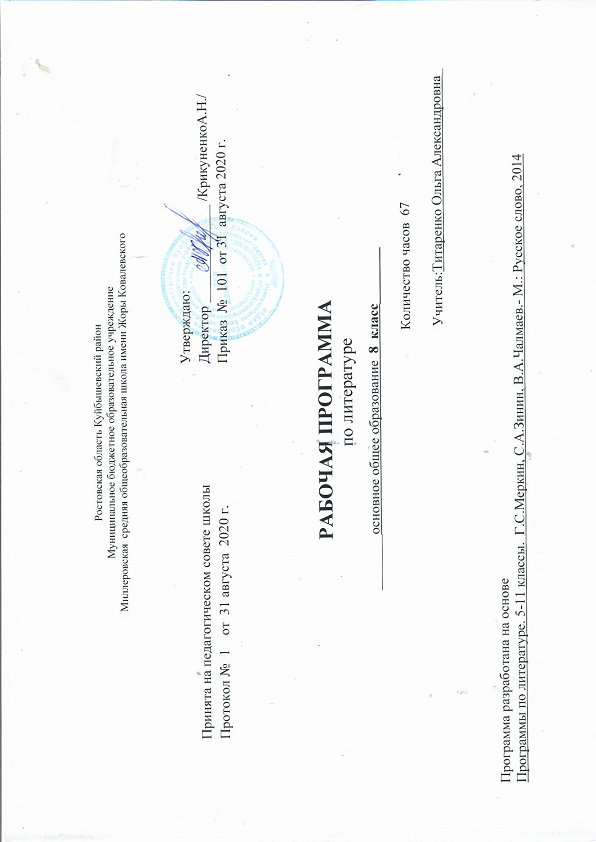 